Wednesday August 7, 2019Living Earth:		Week 1                           Day 1Standard:  Become familiar with classmates and class norms including working with partners and families.Learning Target: Apply collaborative group and partner techniques to practice class expectations and share information about yourself while learning about others.Essential Question: How can we work together to benefit everyone in this class and maximize learning?Agenda:Note cards“Mingle Bingo”Thursday August 8, 2019Living Earth:		Week 1                           Day 2Standard:  Become familiar with classmates and class norms including working with partners and families.Learning Target: Apply collaborative group and partner techniques to practice class expectations and share information about yourself while learning about others.Essential Question: How can we work together to benefit everyone in this class and maximize learning?Agenda:“All about you” page (finish and turn in)Friday August 9, 2019Living Earth:		Week 1                           Day 3Standard:  Become familiar with classmates and class norms including working with partners and families.Learning Target: Read a scientific article and identify the author’s claim, the evidence and the reasoning that supports the claim.  Discuss.Essential Question: What is the difference between claims, evidence and reasoning?Agenda:Syllabus (Discuss)Discuss Claims, Evidence and Reasoning and write the definitions on the article.  Read “Turtle Shell” Article “Claims, Evidence and Reasoning” (Turtle Shell) – Explain the claim of the article, the evidence noted in the article and the reasoning.  Monday August 12, 2019Living Earth:		Week 2                          Day 4Standard:  Become familiar with classmates and class norms including working with partners and families.Learning Target: Read a scientific article and identify the author’s claim, the evidence and the reasoning that supports the claim.  Discuss.Essential Question: What is the difference between claims, evidence and reasoning?Agenda:Discuss Claims, Evidence and Reasoning and write the definitions on the article.  “Claims, Evidence and Reasoning” (Turtle Shell) – Explain the claim of the article, the evidence noted in the article and the reasoning.  3. Media Center for ChromebooksTuesday August 13, 2019Living Earth:		Week 2                          Day 5Standard:  Become familiar with classmates and class norms including working with partners and families.Learning Target: Develop a hypothesis and design an experiment to catch the criminal who stole the puma skull.  Collaboratively write a police report.Essential Question: What is the difference between claims, evidence and reasoning?Agenda:Design an experimentRun ExperimentComplete “Police Report”Clean Up Share out  Wednesday August 14, 2019Living Earth:		Week 2                          Day 6Ms. Ballard’s (School Info)Standard:  Become familiar with classmates and class norms including working with partners and families.Learning Target: Organize notebooks in order to prepare yourself for success in the class. Listen to Essential Question: What is the difference between claims, evidence and reasoning?Agenda:Ms. Ballard (Spoke to classes about school expectations).Note book set-upThursday August 15, 2019Living Earth:		Week 2                          Day 7Standard:  Become familiar with classmates and class norms including working with partners and families.Learning Target: Compare and contrast a living organism with a non-living object.  Write Cornell notes about the characteristics that all living things share.Essential Question: What are the characteristics that all living things share?Agenda:1. Compare and contrast (rock or shell vs. worm or beetle)2. Write Cornell notes (8 characteristics)Friday August 16, 2019Living Earth:		Week 2                          Day 8Standard:  Characteristics of Life.Learning Target: Write Cornell notes about the characteristics that all living things share. Add questions to the notes and summarize.  Essential Question: What are the characteristics that all living things share?Agenda:1. Finish Notes (p. 3)2. Amoeba Sisters (Characteristics of Living Things)4. Summarize notes5. Review Activity (Quiz on Tues) Monday August 19, 2019Living Earth:		Week 3                          Day 9(RALLY)Standard:  Characteristics of Life.Learning Target: Add questions to the notes using Costa’s levels.   Review the characteristics of life in a collaborative game and make predictions about why the population of buffalo in the Serengeti increased.Essential Question: What are the characteristics that all living things share?Agenda:1. Add 2 questions (share out)2. Practice/Review for quiz3. Serengeti Discussion (p. 4)Tuesday August 20, 2019Living Earth:		Week 3                          Day 10Standard:  Characteristics of Life.Learning Target: Write a claim answering which of two items is a living organisms and list evidence with reasoning to support your claim.  Model possible predictions about why the population of buffalo in the Serengeti increased.Essential Question: Why did the buffalo population increase?Agenda:1. Characteristics of Life Quiz2. Serengeti Discussion (p. 4)3. Serengeti Video ClipWednesday August 21, 2019Living Earth:		Week 3                          Day 11Standard:  Characteristics of Life.Learning Target: Determine needed areas of study to answer the question about why the buffalo population in the Serengeti increased.  Essential Question: What are the characteristics that all living things share?Agenda:1. Finished Buffalo (Serengeti) paper (p. 4)2. Abiotic vs. Biotic factors (p. 5)3. Serengeti Video ClipThursday August 22, 2019Living Earth:		Week 3                          Day 12Standard:  Ecology.Learning Target: Write statements about how abiotic and biotic factors can limit a population.  Collaboratively research, design and create a model of a food web representing a specific biome. Essential Question: Agenda:1. Add statement to Abiotic vs. Biotic factors (p. 5)2. Limiting Factors and Carrying Capacity Video clips (discussion)3. Food web projects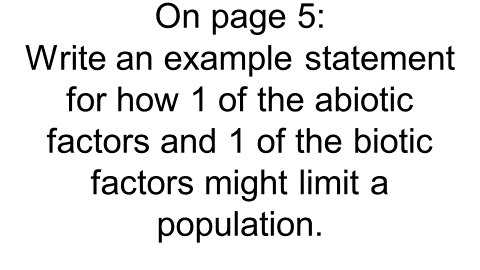 Friday August 23, 2019Living Earth:		Week 3                          Day 13Standard:  Ecology.Learning Target: Collaboratively research, design and create a model of a food web representing a specific biome. Essential Question: Agenda:1. Food web projects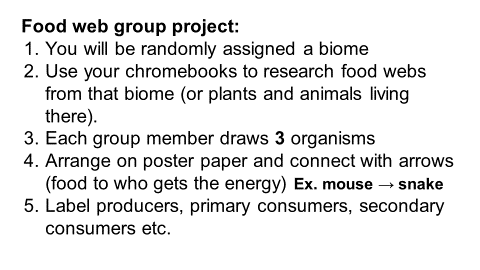 Monday August 26, 2019Living Earth:		Week 4                          Day 14Standard:  Ecology.Learning Target: Watch a video and answer key questions related to biodiversity.  Collaboratively research, design and create a model of a food web representing a specific biome. Essential Question: Agenda: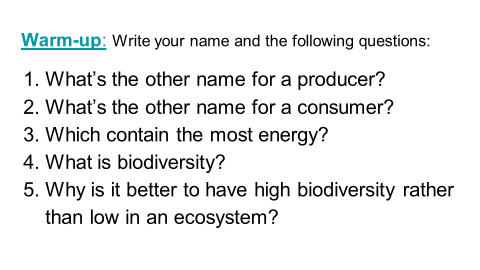 1. Biodiversity warm-up: 2. Food web projects: 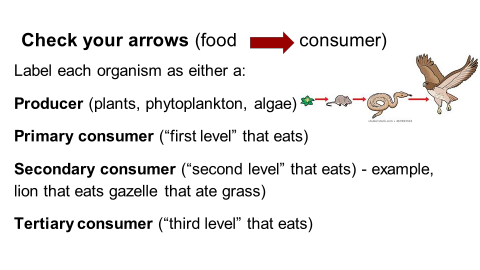 Tuesday August 27, 2019Living Earth:		Week 4                          Day 15Standard:  EcologyLearning Target: Collaboratively research, design and create a model of a food web representing a specific biome. Essential Question: Why is biodiversity important?Agenda:1. Finish food web projectsWednesday August 28, 2019Living Earth:		Week 4                          Day 16Standard:  Ecology.Learning Target: Read a scientific article and underline or highlight important ideas.  Answer analysis questions to check for understanding.Essential Question: What is biodiversity and why is it important?Agenda:1. Vulture Article (p. 6):  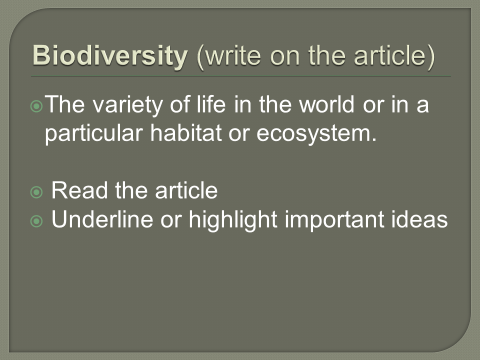 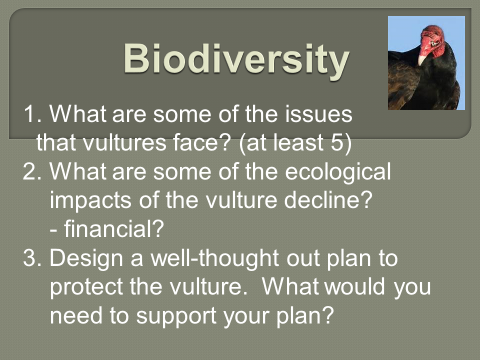 Thursday August 29, 2019Living Earth:		Week 4                          Day 17Standard:  Ecology.Learning Target: Create a detailed plan to protect the vultures and share out to the class. Essential Question: What is biodiversity and why is it important?Agenda:1. 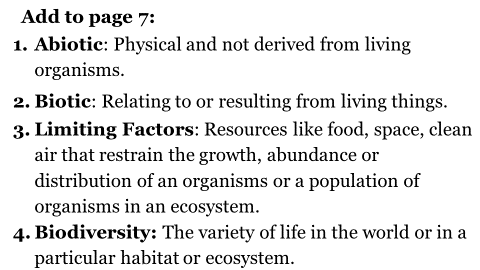 2. Vulture Article Plans – share out (p. 6):  3. Ted Talk (California Condors)Friday August 30, 2019Living Earth:		Week 4                          Day 18Standard:  Ecology.Learning Target: Write key vocabulary to study for a quiz, brainstorm impacts of humans on the environment and research invasive species.Essential Question: How do humans impact the environment?Agenda: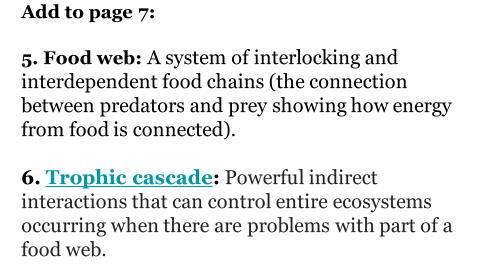 1. Write vocab 5 and 6:2. Human impacts activity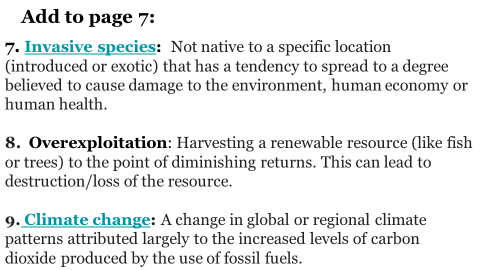 3. Write vocab 7-9: Tuesday September 3, 2019Living Earth:		Week 5                          Day 19Standard:  Ecology.Learning Target: Watch video clips related to ecology vocab and research an invasive species. Collaboratively create a slideshow to share with classmates.Essential Question: What is an invasive species and how can they affect the environment?Agenda:1. Video clips: 2. Start Invasive Species Projects: 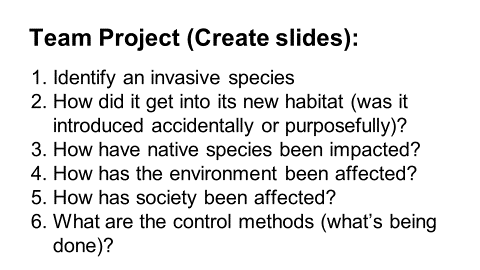 Wednesday September 4, 2019Living Earth:		Week 5                          Day 20Standard:  Ecology.Learning Target: Collaboratively create a slideshow to teach classmates about an invasive species.Essential Question: What is an invasive species and how can they affect the environment?Agenda:1.  Invasive Species Projects: Thursday September 5, 2019Living Earth:		Week 5                          Day 21Standard:  EcologyLearning Target: Collaboratively create a slideshow to teach classmates about an invasive species. Present to the class to teach them about an invasive species and their effects on the environment. Essential Question: What is an invasive species and how can they affect the environment?Agenda:1.  Invasive Species Projects: 2. PresentationsFriday September 6, 2019Living Earth:		Week 5                          Day 22Standard:  EcologyLearning Target: Present to the class to teach them about an invasive species and their effects on the environment. Write vocabulary to study for the test.Essential Question: What is an invasive species and how can they affect the environment?Agenda:1.  Presentations2. VocabularyMonday September 9, 2019Living Earth:		Week 6                          Day 23Standard:  EcologyLearning Target: Write and discuss ecology specific vocabulary and watch video clips to solidify concepts.  Collaboratively review by matching words to definitions.Essential Question: What types of relationships can species have with each other in shared habitats?Agenda:1.  Finish ecology vocab (p. 7) + video clips2. “Matching review”Tuesday September 10, 2019Living Earth:		Week 6                          Day 24Standard:  EcologyLearning Target: Watch a video clip of an example of a mutualistic relationship. Categorize symbiotic relationships by collaboratively matching cards with organisms and information. Explain two examples for each relationship and summarize.Essential Question: What types of relationships can species have with each other in shared habitats?Agenda:1.  Acacia tree and acacia ant video clip2. “Symbiosis matching activity”3. Page 8: explain 2 of each and summarizeWednesday September 11, 2019Living Earth:		Week 6                          Day 25Standard:  EcologyLearning Target: Collaboratively review for quiz. Demonstrate knowledge of ecological concepts by scoring well on a quiz.  .Essential Question: What types of relationships can species have with each other in shared habitats?Agenda:1.  Vocab matching review2. Vocab quiz3. Symbiosis video clips: cowbird, jewel wasp etc.4. Update notebooksThursday September 12, 2019Living Earth:		Week 6                          Day 26Standard:  Earth HistoryLearning Target: Brainstorm ideas to explain the phenomena that early insects were larger than insects today.  Review what’s known about earth’s history.Essential Question: Why were prehistoric insects larger than insects today?Agenda:1.  “Insect size phenomenon” – whiteboards2. History of earth background info (video clip)3. Intro timeline projectFriday September 13, 2019Living Earth:		Week 6                          Day 27Standard:  Earth HistoryLearning Target: Model earth’s history by constructing a timeline with key atmospheric, geological and biological events.Essential Question: How was early earth different from earth today?Agenda:1.  Earth History TimelinesMonday September 16, 2019Living Earth:		Week 7                          Day 28Standard:  Earth HistoryLearning Target: Model earth’s history by constructing a timeline with key atmospheric, geological and biological events.Essential Question: How was early earth different from earth today?Agenda:1.  Earth History TimelinesTuesday September 17, 2019Living Earth:		Week 7                          Day 29Standard:  Earth HistoryLearning Target: Model earth’s history by constructing a timeline with key atmospheric, geological and biological events.  Research a time period to make a poster to present to the class.Essential Question: How was early earth different from earth today?Agenda:1.  Earth History Timelines 2. Start Partner Earth History Period postersWednesday September 17, 2019Living Earth:		Week 7                          Day 30Standard:  Earth HistoryLearning Target: Model earth’s history by constructing a timeline with key atmospheric, geological and biological events. Research a time period to make a poster to present to the class.Essential Question: How was early earth different from earth today?Agenda:1.  Earth History Timelines – finish2. Earth History Period postersThursday September 18, 2019Living Earth:		Week 7                          Day 31Standard:  Earth HistoryLearning Target: Research a time period to make a poster to present to the class. Brainstorm prediction for future earth and summarize a video on the sixth mass extinction.Essential Question: How was early earth different from earth today?Agenda:1. Earth History Period posters2. Brainstorm: predictions for earth (p. 9)3. Extinction video (plus summary) page 9Friday September 19, 2019Living Earth:		Week 7                          Day 32Standard:  Cell Energy (Photosynthesis and Cellular Respiration)Learning Target: Watch a video clip and summarize information about the 6th mass extinction, Discuss upcoming biome projects and write Cornell notes.Essential Question: How do we have oxygen in our atmosphere?Agenda:1. Pers. 2 and 6: Watch video and summarize, Periods 4 and 5: discuss summaries.2. “Biome in a Bottle” discussion3. Photosynthesis notes (p. 10)Monday September 23, 2019Living Earth:		Week 8                         Day 33Standard:  Cell Energy (Photosynthesis and Cellular Respiration)Learning Target: Compete in an exercise to review photosynthesis, write Cornell notes about photosynthesis and summarize.Essential Question: How do we have oxygen in our atmosphere?Agenda:1. Photosynthesis competition.2. Photosynthesis notes (p. 10)3. SummaryTuesday September 24, 2019Living Earth:		Week 8                         Day 34Standard:  Cell Energy (Photosynthesis and Cellular Respiration)Learning Target: Collaboratively plan and research for the biome in a bottle project. Complete a proposal to document which group member is responsible for which portion.Essential Question: How will you set up your biome in a bottle?Agenda:1. Biome Planning Period 2 had HERO TRAININGWednesday September 25, 2019Living Earth:		Week 8                         Day 35SUB DAYStandard:  Cell Energy (Photosynthesis and Cellular Respiration)Learning Target: LIFE: Plants videoEssential Question: Agenda:1. Life “Plants” with video guideThursday September 26, 2019Living Earth:		Week 8                         Day 36SUB DAYStandard:  Cell Energy (Photosynthesis and Cellular Respiration)Learning Target: COSMOS: “Lost Worlds”Essential Question: Agenda:1. Cosmos: “Lost Worlds” episode with video guideFriday September 27, 2019Living Earth:		Week 8                         Day 37Standard:  Cell Energy (Photosynthesis and Cellular Respiration)Learning Target: HERO TRAININGEssential Question: Agenda:1. Periods 2 and 6 researched biome planning 2. Periods 4 and 5 had HERO training.Monday September 30, 2019Living Earth:		Week 9                         Day 38Standard:  Cell Energy (Photosynthesis and Cellular Respiration)Learning Target: Summarize Cornell notes and read and analyze a scientific article about glucose.Essential Question: How and why does glucose turn into cellulose and starch?Agenda:1. Finish notes (p. 10)2. Summarize3. Glucose Article4. Article analysisTuesday October 1, 2019Living Earth:		Week 9                         Day 39Standard:  Cell Energy (Photosynthesis and Cellular Respiration)Learning Target: Model photosynthesis using Froot Loops, answer analysis questions and summarize.Essential Question: How do plants use photosynthesis to create a source of macromolecules for themselves and other organisms?Agenda:1. Photosynthesis Model2. Analysis Questions3. SummaryWednesday October 2, 2019Living Earth:		Week 9                         Day 40Standard:  Cell Energy (Photosynthesis and Cellular Respiration)Learning Target: Model photosynthesis using Froot Loops, answer analysis questions and summarize.Essential Question: How do plants use photosynthesis to create a source of macromolecules for themselves and other organisms?Agenda:1. Finish analysis and summary2. Notebook “pre-check”Thursday October 3, 2019Living Earth:		Week 9                         Day 41Standard:  Cell Energy (Photosynthesis and Cellular Respiration)Learning Target: Cut out and organize reactants and products to represent photosynthesis and collaboratively plan a model.Essential Question: What are the reactants and products of photosynthesis?Agenda:1. Photosynthesis “Cut-outs” (p. 13)2. Biome project (check-in)3. Macromolecule ReadingFriday October 4, 2019Living Earth:		Week 9                         Day 42Standard:  Cell Energy (Photosynthesis and Cellular Respiration)Learning Target: Read a scientific article and mark for specific information.  Use the information to classify information into a grid to compare and contrast the different macromolecules.Essential Question: What are similarities and differences between the 4 groups of macromolecules?Agenda:1. Macromolecule reading 2. “Macromolecule Study Guide” p. 143.  Summary: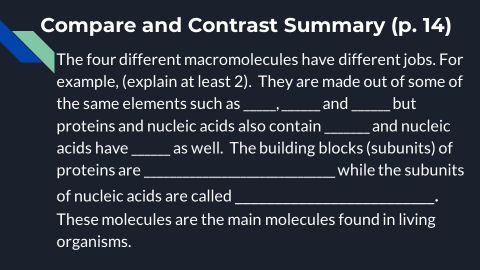 Tuesday October 8, 2019Living Earth:		Week 10                      Day 43Standard:  Cell Energy (Photosynthesis and Cellular Respiration)Learning Target: Build models to demonstrate the connection between photosynthesis and cellular respiration.Essential Question: How are photosynthesis and cellular respiration connected?Agenda:1. Biome Building2. “Macromolecule Study Guide” p. 143.  Summary:Wednesday October 9, 2019Living Earth:		Week 10                      Day 44Standard:  Cell Energy (Photosynthesis and Cellular Respiration)Learning Target: Build models to demonstrate the connection between photosynthesis and cellular respiration.Essential Question: How are photosynthesis and cellular respiration connected?Agenda:1. Biome Building2. “Macromolecule Study Guide” p. 143.  Summary:4. Join Google Classroom and begin Lab reportsThursday October 10, 2019Living Earth:		Week 10                      Day 45Standard:  Cell Energy (Photosynthesis and Cellular Respiration)Learning Target: Answer questions to prepare for quiz, watch a video clip to review and write Cornell notes about Cellular Respiration.Essential Question: How are photosynthesis and cellular respiration connected?Agenda:1. Macromolecule Warmup:    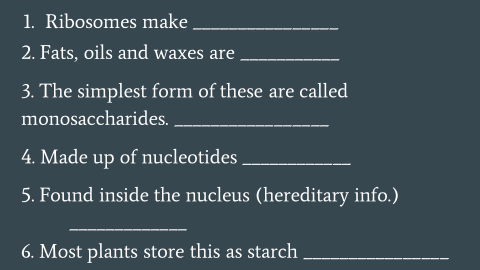 2. Amoeba Sisters3. Share-out summary (p. 14)4. Cell Respiration notes (p. 15)Friday October 11, 2019Living Earth:		Week 10                      Day 46Standard:  Cell Energy (Photosynthesis and Cellular Respiration)Learning Target: Answer questions to prepare for quiz, and write Cornell notes about Cellular Respiration.Essential Question: How are photosynthesis and cellular respiration connected?Agenda:1. Macromolecule Warmup #2:    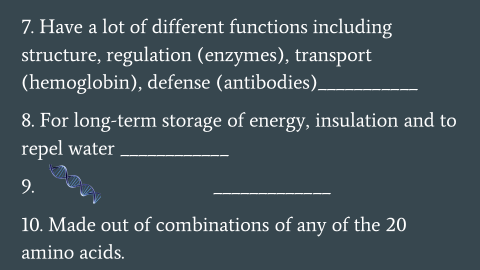 2. Cell Respiration notes (p. 15)Monday October 14, 2019Living Earth:		Week 11                      Day 47Standard:  Cell Energy (Photosynthesis and Cellular Respiration)Learning Target: Answer a question to prepare for quiz, and write Cornell notes about Cellular Respiration. Summarize your notes and write two questions.Essential Question: How are photosynthesis and cellular respiration connected?Agenda:1. Macromolecule Test Practice #3:    Which macromolecule can be made by adipose cells?2. Cell Respiration notes (p. 15)3. Summary4. Two questions (add to p. 15)Tuesday October 15, 2019Living Earth:		Week 11                      Day 48Standard:  Cell Energy (Photosynthesis and Cellular Respiration)Learning Target: Demonstrate knowledge of macromolecules by scoring well on a quiz. Write a lab report about your biome projects.  Essential Question: How are photosynthesis and cellular respiration connected?Agenda:1. Macromolecule Test 2. Lab report (biomes)Wednesday October 16, 2019Living Earth:		Week 11                      Day 49College Prep DayThursday October 17, 2019Living Earth:		Week 11                      Day 50Standard:  Cell Energy (Photosynthesis and Cellular Respiration)Learning Target: Write a paragraph that explains the connection between photosynthesis and cellular respiration to practice for the exam. Revise slides 18 of the lab reports.Essential Question: How are photosynthesis and cellular respiration connected?Agenda: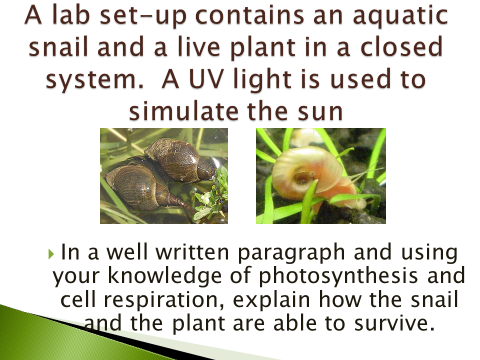 1. Practice Paragraph: 2. Finish cut-outs on page 16Friday October 18, 2019Living Earth:		Week 11                      Day 51Standard:  Cell Energy (Photosynthesis and Cellular Respiration)Learning Target: Write a hypothesis about what will happen if yeast cells undergo cellular respiration. Write data and conclusions in a ‘mini-lab report.’ Revise slides 1-8 of the biome lab reports and review your group for slide 8.Essential Question: How are photosynthesis and cellular respiration connected?Agenda: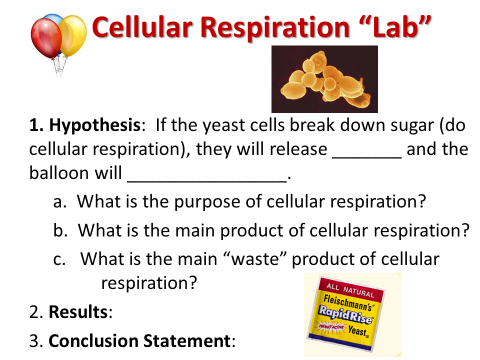 1. “Cell respiration Demo” – set up and write hypothesis:2. Revise lab reports (add slide 8)3. Write conclusions for lab reportMonday October 21, 2019Living Earth:		Week 12                      Day 52Standard:  Cell Energy (Photosynthesis and Cellular Respiration)Learning Target: Review photosynthesis and cellular respiration through reading text and answering questions, interpreting graphs and drawing a model.Essential Question: How are photosynthesis and cellular respiration connected?Agenda:1. Read “Lesson 19”2. Answer questions (p. 18)3. Analyze graphs (p. 18)4. Draw modelTuesday October 22, 2019Living Earth:		Week 12                      Day 53Standard:  Cell Energy (Photosynthesis and Cellular Respiration)Learning Target: Review the connection between cellular respiration and photosynthesis by using the whiteboards and collaboratively modeling.  Review cellular respiration through reading an article and answering questions.Essential Question: How are photosynthesis and cellular respiration connected?Agenda:1. Whiteboard review2. Cell Respiration (exercise) article (p. 19)Wednesday October 23, 2019Living Earth:		Week 12                      Day 54Standard:  Cell Energy (Photosynthesis and Cellular Respiration)Learning Target: Demonstrate understanding of photosynthesis and cellular respiration by scoring well on an exam.Essential Question: How are photosynthesis and cellular respiration connected?Agenda:1. Exam (model and questions)Thursday October 24, 2019Living Earth:		Week 12                      Day 55Standard:  Cell Energy (Photosynthesis and Cellular Respiration)Learning Target: Listen to an NPR podcast about the Roadless rule and answer questions. Organize and complete notebooks.Essential Question: What consequences would there be of lifting the Roadless Rule?Agenda:1. Podcast and questions 2. Organize notebooks (catch up)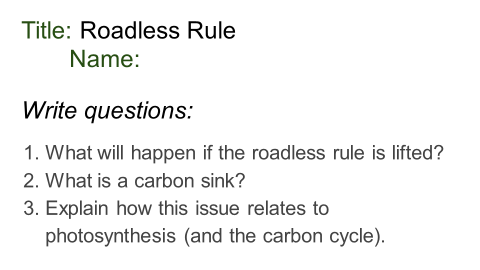 Friday October 25, 2019Living Earth:		Week 12                      Day 56Standard:  DNALearning Target: Gather evidence to support a claim for the structure of DNA and build a model that represents your claim.Essential Question: What is the structure of DNA?Agenda:1. DNA evidence2. Build model (claim)3. Explain reasoning (column 2)4. ParagraphMonday October 28, 2019Living Earth:		Week 13                     Day 57Standard:  DNALearning Target: Gather evidence to support a claim for the structure of DNA and build a model that represents your claim.Essential Question: What is the structure of DNA?Agenda:1. Finish models (claims)2. Explain reasoning (column 2)3. Paragraph (p. 20) (evidence – reasoning – claim)4. “Twisting Tale of DNA”5. “DNA replication”Tuesday October 29, 2019Living Earth:		Week 13                     Day 58Standard:  Mutations (DNA)Learning Target: Write Cornell notes to distinguish between the different types of chromosomal and gene mutations.Essential Question: What can happen if there are mistakes in the DNA?Agenda:1. Attach DNA model “claims” to p. 202. Mutation notes (p. 21)3. Summary4. Mutation video clip (Amoeba sisters)Wednesday October 30, 2019Living Earth:		Week 13                     Day 59Standard:  MutationsLearning Target: Mark and highlight Cornell notes and share out summaries.  Match mutation “stories” to definitions and discuss. Answer analysis questions.Essential Question: What are the different types of mutations? Agenda:1. Mark notes (p. 21) 2. Summary share-out3. “Mutation Stations” (p. 22)4. Analysis questionsThursday October 31, 2019Living Earth:		Week 13                     Day 60Standard:  MutationsLearning Target: Read scientific information online to complete a “Webquest” discussing various examples of mutations.  Essential Question: What are the different types of mutations? Are they harmful, beneficial or neither?Agenda:1. “Mutation Exploration” (p. 23)Friday November 1, 2019Living Earth:		Week 13                     Day 61Standard:  MutationsLearning Target: Read a scientific article, annotate, evaluate and discuss.  Watch a video clip about albinism and summarize and write a reflection about a second video clip.Essential Question: What can go wrong with DNA?  Are the effects harmful or beneficial?Agenda:BrainstormRead articleAnnotateAnalyzeVideo 1 (summary)Video 2 (reflection)Monday November 4, 2019Living Earth:		Week 14                     Day 62Standard:  MutationsLearning Target: Write a reflection about a second video clip following a boy with albinism. Watch a video clip on adaptations and brainstorm a possible adaptation.  Categorize into structural or behavioral and write notes about natural selection.Essential Question: What are adaptations?Agenda:Video 2 (reflection) – p. 24Adaptations (sticky notes)Natural selection PPT (p. 25)Tuesday November 5, 2019Living Earth:		Week 14                     Day 63Standard:  AdaptationsLearning Target: Write predictions about plant adaptations.  Write key facts about natural selection, watch video clips, sketch and summarize.Essential Question: What are adaptations?Agenda: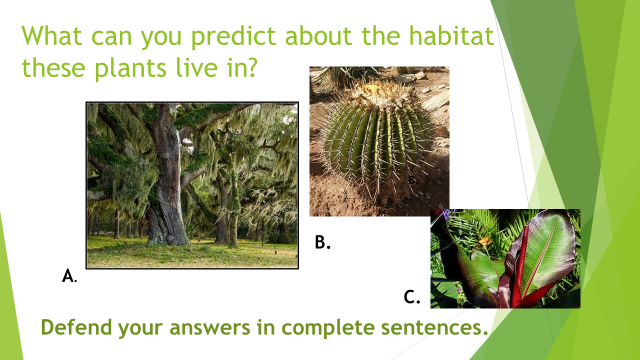 Plant adaptation warm-up: Natural selection PPT (p. 25)SummaryWednesday November 6, 2019Living Earth:		Week 14                     Day 64Standard:  AdaptationsLearning Target: Write predictions about peacock adaptations. Write key facts about natural selection, watch video clips, sketch and summarize.Essential Question: What are adaptations?Agenda:Peacock adaptation warm-up (just discuss): Natural selection PPT (p. 25) 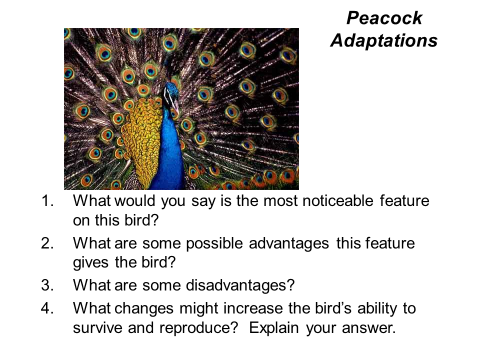 Thursday November 7, 2019Living Earth:		Week 14                     Day 65Standard:  Adaptations/EvolutionLearning Target: Read, analyze and discuss a scientific article about the evolution of squid eyes.Essential Question: How has the Sperm Whale influenced the evolution of Giant Squid eyes?Agenda:Read articleMark/annotate (p. 26)Analysis questions (p. 26)Friday November 8, 2019Living Earth:		Week 14                     Day 66Standard:  Adaptations/EvolutionLearning Target: Explore the anatomy of the squid and focus on what adaptations it has that would help it survive in the ocean.Essential Question: How are squid adapted to survive in the ocean?Agenda:1. Squid Exploration2. Adaptation ChartTuesday November 12, 2019Living Earth:		Week 15                    Day 67Standard:  Adaptations/EvolutionLearning Target: Consider how adaptations might affect the survival of species and draw examples of the principles of natural selection.Essential Question: What adaptations might have allowed squid to survive for 500 million years?Agenda: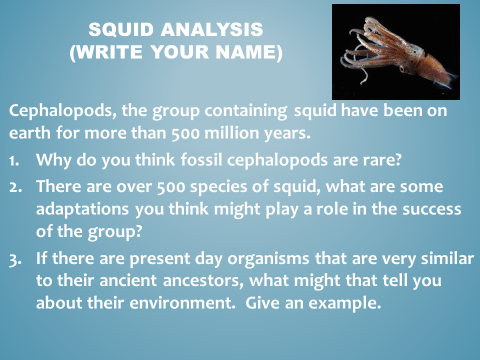 1. Cephalopod Warm-up: 2. Finish p. 25 (Natural Selection PPT)Wednesday November 13, 2019Living Earth:		Week 15                    Day 68Standard:  Adaptations/EvolutionLearning Target: Watch video clips and discuss the different types of fossils.  Take key notes from a video about the evolution of eyes in different species. Essential Question: How are organisms fossilized?Agenda:1. “How fossils are made”2. Started Evolve “Eyes” (p. 27)Thursday November 14, 2019Living Earth:		Week 15                    Day 69Standard:  Adaptations/EvolutionLearning Target: Take key notes from a video about the evolution of eyes in different species. Essential Question: How have eyes evolved over time?Agenda:1. Evolve “Eyes” (p. 27)Friday November 15, 2019Living Earth:		Week 15                    Day 70Standard:  Adaptations/EvolutionLearning Target: Brainstorm natural selection and then randomly determine characteristics of an environment to create an organism with adaptations that would help it survive in its situation.  Essential Question: How is your creature adapted to its environment?Agenda:1. 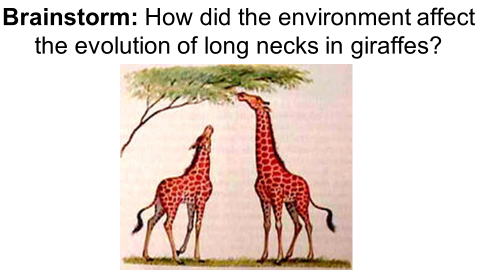 2. “Design a creature”Monday November 18, 2019Living Earth:		Week 16                   Day 71Standard:  Adaptations/EvolutionLearning Target: Organize notebooks and watch a video clip about the evidence for evolution.  Analyze amino acids to look for relatedness in species.   Essential Question: How do organisms evolve?Agenda:1. Finish and turn in “creatures”2. Check organization of notebooks (add new “Table of Contents” page)3. “Stated Clearly” evidence of evolution4. Amino Acid comparisons (p. 29)Tuesday November 19, 2019Living Earth:		Week 16                   Day 72Standard:  Adaptations/EvolutionLearning Target: Watch a video clip on the speciation of finches in the Galapagos and discuss the evolution of the pepper moths. Understand how speciation occurs by writing key facts from a PowerPoint.Essential Question: How do new species arise?Agenda:1. “Beak of the Finch” (HHMI) video clip2. Speciation PPT (p. 30)Wednesday November 20, 2019Living Earth:		Week 16                   Day 73Standard:  Adaptations/EvolutionLearning Target: Watch a video clip about evolution and write about something that you learned. Understand how speciation occurs by writing key facts from a PowerPoint.Essential Question: How do new species arise?Agenda:1. “12 days of evolution” video clip2. Speciation PPT (p. 30)Thursday November 21, 2019Living Earth:		Week 16                   Day 74Standard:  Adaptations/EvolutionLearning Target: Watch a video clip about evolution and discuss the evolution of the pepper moths. Understand how speciation occurs by writing key facts from a PowerPoint.Essential Question: How do new species arise?Agenda:1. “Science of skin color” (Ted Ed) video clip2. Pepper Moth Practice2. Speciation PPT (p. 30)Friday November 22, 2019Living Earth:		Week 16                   Day 75Standard:  EvolutionLearning Target: Watch a video and answer questions about the evolution of dogs.  Essential Question: What is evidence that dogs co-evolved with humans?Agenda1) “Dogs Decoded” (with guide)Monday December 2, 2019Living Earth:		Week 17                   Day 76Standard:  EvolutionLearning Target: Understand convergent evolution by matching organisms with analogous structures in similar niches.  Write key facts from a PowerPoint on speciation.Essential Question: How do organisms have analogous structures in similar environments?Agenda1) Convergent Evolution Chart (p. 31)2) Speciation PowerPoint (p. 30)Tuesday December 3, 2019Living Earth:		Week 17                   Day 77Standard:  EvolutionLearning Target: Read and analyze an article about the evolution of lizards in a white sand environment. Discuss and interpret each paragraph with a partner and summarize.Essential Question: How did the lizards adapt to their environment?Agenda1) Lizard article reading activity (p. 32)2) Lizard summary (p. 32)3) Speciation PowerPoint (p. 30)Wednesday December 4, 2019Living Earth:		Week 17                   Day 78Standard: Students know variation within a species increases the likelihood that at least some members of a species will survive under changed environmental conditions.  Learning Target:  Read and analyze a scientific article on the evolution of baleen in whales. Compare the evolutionary aspects of the whale article to the lizard article analyzed yesterday and write a comparison summary. Essential Questions:  How are genes related to evolution?Agenda: Whale articleLizard and Whale article comparison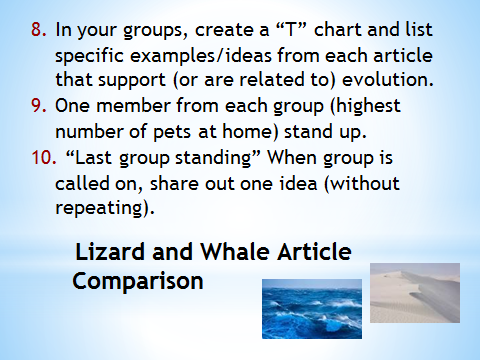 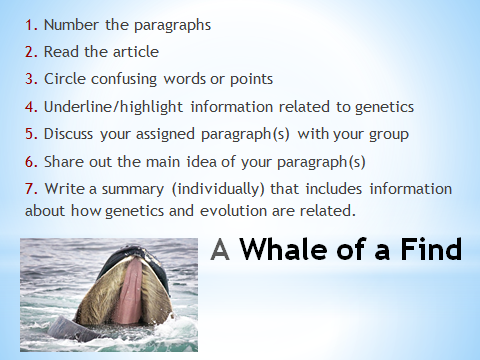 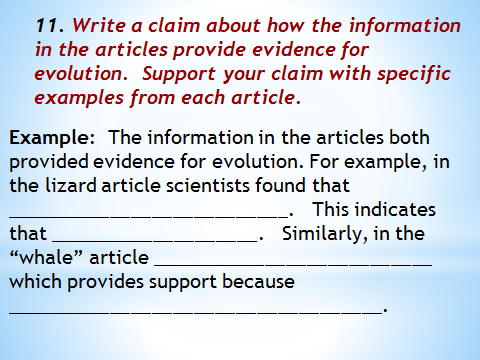 Thursday December 5, 2019Living Earth:		Week 17                   Day 79Standard: Students know variation within a species increases the likelihood that at least some members of a species will survive under changed environmental conditions.  Learning Target:  Discuss claims comparing the evolutionary evidence in whales and lizards. Review patterns of evolution by answering questions and writing key facts from a PowerPoint.   Essential Questions:  How are genes related to evolution?Agenda: Share out claim paragraphs (p. 33)Finish PowerPoint (p. 30)Patterns of Evolution (p. 34)Friday December 6, 2019Living Earth:		Week 17                   Day 80Standard: Students know variation within a species increases the likelihood that at least some members of a species will survive under changed environmental conditions.  Learning Target:  Discuss claims comparing the evolutionary evidence in whales and lizards. Review patterns of evolution by answering questions and writing key facts from a PowerPoint.   Essential Questions:  How are genes related to evolution?Agenda: Honors (Prep Escape Boxes – decide teams)Moth Practice (#2)Start Human Evolution (cladograms) – p. 351. CP: Human Evolution (p. 35)Monday December 9, 2019Living Earth:		Week 18                   Day 81Standard: Students know variation within a species increases the likelihood that at least some members of a species will survive under changed environmental conditions.  Learning Target:  Watch video clips and write answers to questions about evolution. Practice interpreting cladograms.   Essential Questions:  How have humans evolved?Agenda: Honors (Escape Boxes – Media Center)CP: Human Evolution  – p. 35Tuesday December 10, 2019Living Earth:		Week 18                   Day 82Standard: Students know variation within a species increases the likelihood that at least some members of a species will survive under changed environmental conditions.  Learning Target:  Watch video clips and write answers to questions about evolution. Practice interpreting cladograms.   Essential Questions:  How have humans evolved?Agenda: Honors (Escape Boxes – Media Center) – Day 2CP: Human Evolution  – p. 35Moth Practice: Quiz tomorrowSkull lab intro (page 36)Wednesday December 11, 2019Living Earth:		Week 18                   Day 83Standard: Students know variation within a species increases the likelihood that at least some members of a species will survive under changed environmental conditions.  Learning Target:  Demonstrate understanding of natural selection by scoring well on a quiz.    Essential Questions:  How did Pepper Moths evolve?Agenda: Natural Selection (Pepper Moth) quizDiscuss, practice for “Mystery of the Skulls” labThursday December 12, 2019Living Earth:		Week 18                   Day 84Standard: Students know variation within a species increases the likelihood that at least some members of a species will survive under changed environmental conditions.  Learning Target:  Determine the relatedness of hominins.    Essential Questions:  How did humans evolve?Agenda: Skull LabFriday December 13, 2019Living Earth:		Week 18                   Day 85Standard: Students know variation within a species increases the likelihood that at least some members of a species will survive under changed environmental conditions.  Learning Target:  Determine the relatedness of hominins.    Essential Questions:  How did humans evolve?Agenda: Skull LabMonday December 16, 2019Living Earth:		Week 19                   Day 86Standard: Students know variation within a species increases the likelihood that at least some members of a species will survive under changed environmental conditions.  Learning Target:  Demonstrate understanding of evolution by scoring well on an exam.    Essential Questions:  How well did you organize your notebook?Agenda: Evolution Test (Notebook #5)Tuesday December 17-Thurs. Dec. 19, 2019Living Earth:		Week 19              		   Day 87-89Standard: Students know variation within a species increases the likelihood that at least some members of a species will survive under changed environmental conditions.  Learning Target:  Demonstrate understanding of natural selection through creating a scenario artistically and in writing to model natural selection. Essential Questions:  What is evolution and how does it happen?Agenda: Natural Selection PostersFriday December 20, 2019Living Earth:		Week 19              		   Day 90Standard: Students know variation within a species increases the likelihood that at least some members of a species will survive under changed environmental conditions.  Learning Target:  Demonstrate understanding of natural selection through creating a scenario artistically and in writing to model natural selection. Essential Questions:  What is evolution and how does it happen?Agenda: Natural Selection Poster Gallery WalkClass Reflection 